FORMULARZ ZGŁASZANIA UWAGdo dokumentuProgram współpracy gminy Połczyn-Zdrój z organizacjami pozarządowymi i innymi podmiotami prowadzącymi działalność pożytku publicznego na rok 20241. Informacje o zgłaszającymUwagi w ramach konsultacji społecznych będą przyjmowane wyłącznie na niniejszym formularzu. Konieczne jest wypełnienie punktu 1.Wypełniony formularz prosimy przesłać drogą elektroniczną na adres: urzad@polczyn-zdroj.pl w tytule maila wpisując: „Konsultacje- organizacje pozarządowe” lub przesłać listownie na adres Urzędu Miejskiego w Połczynie-Zdroju  Pl. Wolności 3–4, 78-320 Połczyn-Zdrój   z dopiskiem: „Konsultacje - organizacje pozarządowe”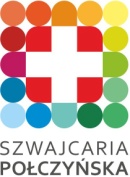 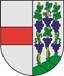 URZĄD MIEJSKI W POŁCZYNIE-ZDROJUPL. WOLNOSCI 3-4,  78-320 POŁCZYN-ZDRÓJTEL.: 94 36 66 120, FAX: 94 36 66 1052. Zgłaszane uwagi, wnioski oraz sugestie do Programu współpracy gminy Połczyn-Zdrój z organizacjami pozarządowymi oraz innymi podmiotami prowadzącymi działalność pożytku publicznego na rok 2023.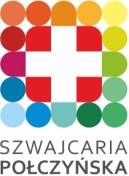 URZĄD MIEJSKI W POŁCZYNIE-ZDROJU               PL. WOLNOSCI 3-4,  78-320 POŁCZYN-ZDRÓJ               TEL.: 94 36 66 120, FAX: 94 36 66 105Imię i NazwiskoInstytucja (jeśli dotyczy)Adres do korespondencji ( e-mail)                   Telefon/faxLp. Część dokumentu, do którego odnosi się uwaga (rozdział, strona, punk)        Obecny zapis     Propozycja zmiany     Uzasadnienie  zmiany 1.2.3.4.5.